15. ZŠ J.A. Komenského, MostHLEDÁME DO SVÉHO TÝMU:Kvalifikovaného učitele či kvalifikovanou učitelku tělesné výchovy a informatiky. Koordinátora nebo metodika ICT.Zájemci, hlaste se na skola@mostzs15.cz, profesní životopis.Info : +420 603 839 532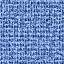 